Confidential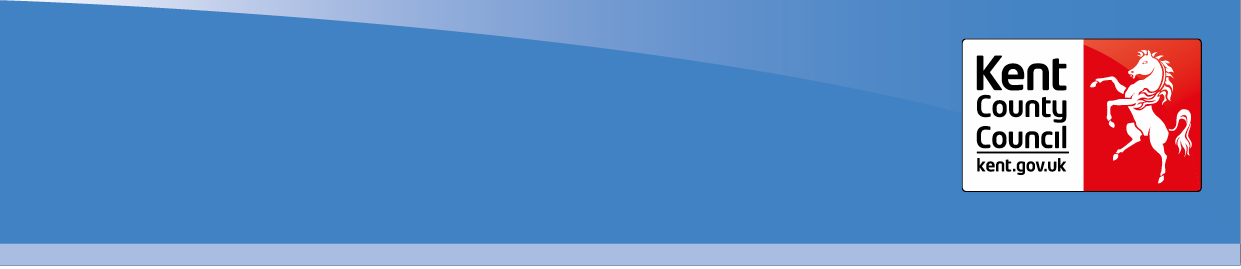 Parental Declaration Form for 3 & 4 Year old FundingTo be completed by Parent/Carer wishing to claim Free Early Education for3 & 4 Years oldsYou need to complete and sign this Declaration Form with each provider your child attends for their Free Early Education Entitlement of 15 or 30 hours per week, no earlier than 10 weeks before the end of each headcount week, to ensure the Provider can claim the funding from Kent County Council (KCC). The Early Years Registered Provider has responsibilities under the Data Protection Act 2018 (DPA 2018) and the UK General Data Protection Regulation (UK GDPR) and must provide you with a copy of the provider’s Privacy Notice before you read and sign this declaration, so that you understand how your information will be used.This Parental Declaration will be made available to The Education People and any person authorised by KCC for audit purposes.Part Two: Child DetailsPart Three: 3 & 4 Year Old Funding: Please indicate where your child will be attending and which entitlement will be accessed at each provisionIf you are claiming for:•	Universal Hours (up to 15 hours only) please complete Part Seven•	Universal and Extended, Extended only and\or Early Years Pupil Premium please complete Parts Four, Six and Seven•	Universal Hours (up to 15 hours only) and Early Years Pupil Premium please complete Parts Five, Six and SevenPart Four: 30 Hours Free Childcare—Extended Entitlement Check30 Hours Eligibility Code (DERN):               I give permission for the Early Years Provider named in this agreement to submit my details to KCC to complete an ECS Check to validate my code and confirm eligibility for 30 hours of Free Childcare.I understand that if my circumstances change and I am no longer eligible for the extended entitlement, my child’s universal 15 hours will be paid in line with information supplied in Part Three or in full to the nominated provider named below:Name of Provider to claim universal hours	if no longer eligible for 30 hours:	         	Part Five: Early Years Pupil Premium (EYPP)I give permission for the Early Years Provider named in this agreement to complete an application for EYPP on mybehalf.Part Six: Parent DetailsThis must be the details of the person with parental responsibility for the child and who is receiving the benefit/credit or who created the childcare services account on the HMRC website.Part Seven: Declaration of person with legal responsibility for the named child:Declaration of person with legal responsibility for the named child:1.	I confirm I have read and understood the provider’s Privacy Notice.2.	I confirm I have read and accept the provider’s Free Early Education offer and Fee Structure.3.	I understand it is my responsibility to ensure the provider(s) are aware of the hours I wish to claim and that these do not collectively exceed the weekly maximum of 15 hours (or 30 hours if applicable).4.	I understand that if my child attends more than the maximum 15 hours per week (or 30 hours if applicable) the provider(s) involved will charge for the hours my child attends in excess of his/her Free Early Education.5.	I confirm that the details I have supplied are accurate and true.6.	I understand that once the annual Free Early Education of 570 hours (or 1140 hours, if applicable) has been reached, any additional hours will be charged for by the provider. The annual entitlement starts in the term in which my child first became eligible for funding.7.	I understand that if I choose to change providers during the term and my child has already been funded for the term that I ma y have to pay the new provider for the hours my child attends for the remainder of the term.8.	I understand that my provider will need to see my child’s birth certificate or passport and if applicable, change of name deed prior to claiming their Free Early Education for the first time.I declare the above information to be correct at the time of completion and if, for any reason, my claim does not meet the eligibility criteria I will be responsible for paying the setting for any hours my child attends.If your child is in receipt of Disability Living Allowance, please advise your Provider. Your child may be eligible for Disability Access Funding.Provider Information—This form should be retained for audit purposes from the financial year the form was dated plus 6 years  Continuation of Funded Hours for 3 & 4 Year Olds: Please indicate where your child will be attending and   which entitlement will be accessed at each provision (To be signed no earlier than 10 weeks before the end of each Headcount week)  Continuation of Funded Hours for 3 & 4 Year Olds: Please indicate where your child will be attending and   which entitlement will be accessed at each provision (To be signed no earlier than 10 weeks before the end of each Headcount week)       Continuation of Funded Hours for 3 & 4 Year Olds: Please indicate where your child will be attending and which entitlement will be accessed at each provision (To be signed no earlier than 10 weeks before the end of each Headcount week)  Continuation of Funded Hours for 3 & 4 Year Olds: Please indicate where your child will be attending and   which entitlement will be accessed at each provision (To be signed no earlier than 10 weeks before the end of each Headcount week)Provider Information—This form should be retained for audit purposes from the financial year                                                                              the form was dated plus 6 yearsPart One: Provider Details	Part One: Provider Details	Part One: Provider Details	Part One: Provider Details	Part One: Provider Details	Provider Name:                                                     URN:       Ofsted Number:                                                      No. of funded weeks per year:                                                                                                                                                                                                                                                                                                                                                                                                                                                                                                                                                                                                                                                                                                                                                                    Legal Forename:                                                    Flat Name/No:                                                                 Middle Name(s):                                                      House Name/No:                                                            Legal Surname:                                                       Street:                                                                              Date of Birth:                                                           Town/City:                                                                       Known as:                                                                Postcode:                                                                         Additional Information – for Early Years CensusAdditional Information – for Early Years CensusGender:                                                                   Ethnicity:                                                                           Language:                                                            Details of Date of Birth EvidenceDetails of Date of Birth EvidenceDocument seen as proof of Date of Birth:                  (passport / birth certificate)     Seen by (staff name):    Document Identification Number:                             Date document seen:                                                     Year: Year: Term: Term: Term: Term: Term:Name of Provider A:Name of Provider A:Name of Provider A:Name of Provider A:Total UniversalHours per WeekTotal UniversalHours per WeekTotal UniversalHours per WeekTotal UniversalHours per WeekTotal ExtendedHours per WeekTotal ExtendedHours per WeekTotal ExtendedHours per WeekTotal ExtendedHours per WeekName of Provider B:Name of Provider B:Name of Provider B:Name of Provider B:Total UniversalHours per WeekTotal UniversalHours per WeekTotal UniversalHours per WeekTotal UniversalHours per WeekTotal ExtendedHours per WeekTotal ExtendedHours per WeekTotal ExtendedHours per WeekTotal ExtendedHours per WeekName of Provider C:Name of Provider C:Name of Provider C:Name of Provider C:Total UniversalHours per WeekTotal UniversalHours per WeekTotal UniversalHours per WeekTotal UniversalHours per WeekTotal ExtendedHours per WeekTotal ExtendedHours per WeekTotal ExtendedHours per WeekTotal ExtendedHours per WeekClaim Start Date forFunded Hours:Claim Start Date forFunded Hours:Claim Start Date forFunded Hours:Claim Start Date forFunded Hours:Number of weeks claimingNumber of weeks claimingHours Per WeekHours Per WeekHours Per WeekStretched FundingStretched FundingYES/NOYES/NOMondayTuesdayTuesdayTuesdayWednesdayWednesdayWednesdayThursdayThursdayThursdayFridaySignedPrint NameDateSignedPrint NameDateForename:Surname:Date of Birth:National InsuranceNumber:Parent NameParent SignatureParent SignatureDate Name of Staff Member Present on Completion  Name of Staff Member Present on Completion  Name of Staff Member Present on Completion Child Name:Child Name:Child Name:Child Name:Child Name:Year:Year:Term:Term:Term:Term:Term:Term:Term:Name of Provider A:Name of Provider A:Name of Provider A:Name of Provider A:Name of Provider A:Name of Provider A:Total UniversalHours per WeekTotal UniversalHours per WeekTotal UniversalHours per WeekTotal UniversalHours per WeekTotal UniversalHours per WeekTotal ExtendedHours per WeekTotal ExtendedHours per WeekTotal ExtendedHours per WeekTotal ExtendedHours per WeekTotal ExtendedHours per WeekTotal ExtendedHours per WeekName of Provider B:Name of Provider B:Name of Provider B:Name of Provider B:Name of Provider B:Name of Provider B:Total UniversalHours per WeekTotal UniversalHours per WeekTotal UniversalHours per WeekTotal UniversalHours per WeekTotal UniversalHours per WeekTotal ExtendedHours per WeekTotal ExtendedHours per WeekTotal ExtendedHours per WeekTotal ExtendedHours per WeekTotal ExtendedHours per WeekTotal ExtendedHours per WeekName of Provider C:Name of Provider C:Name of Provider C:Name of Provider C:Name of Provider C:Name of Provider C:Total UniversalHours per WeekTotal UniversalHours per WeekTotal UniversalHours per WeekTotal UniversalHours per WeekTotal UniversalHours per WeekTotal ExtendedHours per WeekTotal ExtendedHours per WeekTotal ExtendedHours per WeekTotal ExtendedHours per WeekTotal ExtendedHours per WeekTotal ExtendedHours per WeekClaim Start Date forFunded Hours:Claim Start Date forFunded Hours:Claim Start Date forFunded Hours:Claim Start Date forFunded Hours:Claim Start Date forFunded Hours:Claim Start Date forFunded Hours:Number of weeks claimingNumber of weeks claimingNumber of weeks claimingHours Per WeekHours Per WeekHours Per WeekHours Per WeekStretched FundingStretched FundingStretched FundingStretched FundingYES/NOYES/NOYES/NOMondayTuesdayTuesdayTuesdayTuesdayWednesdayWednesdayWednesdayWednesdayWednesdayThursdayThursdayThursdayFridayFriday Additional information / changes to information given on page 1 or 2: Additional information / changes to information given on page 1 or 2: Additional information / changes to information given on page 1 or 2: Additional information / changes to information given on page 1 or 2: Additional information / changes to information given on page 1 or 2: Additional information / changes to information given on page 1 or 2: Additional information / changes to information given on page 1 or 2: Additional information / changes to information given on page 1 or 2: Additional information / changes to information given on page 1 or 2: Additional information / changes to information given on page 1 or 2: Additional information / changes to information given on page 1 or 2: Additional information / changes to information given on page 1 or 2: Additional information / changes to information given on page 1 or 2: Additional information / changes to information given on page 1 or 2: Additional information / changes to information given on page 1 or 2: Additional information / changes to information given on page 1 or 2: Additional information / changes to information given on page 1 or 2: Additional information / changes to information given on page 1 or 2: Additional information / changes to information given on page 1 or 2: Additional information / changes to information given on page 1 or 2: Additional information / changes to information given on page 1 or 2: Additional information / changes to information given on page 1 or 2: Additional information / changes to information given on page 1 or 2: Additional information / changes to information given on page 1 or 2: Additional information / changes to information given on page 1 or 2: Additional information / changes to information given on page 1 or 2: Additional information / changes to information given on page 1 or 2: Additional information / changes to information given on page 1 or 2: Additional information / changes to information given on page 1 or 2: Additional information / changes to information given on page 1 or 2:  Parent Name  Parent Name  Parent NameParent SignatureParent SignatureParent SignatureParent SignatureParent SignatureParent SignatureDateDateName of Staff Member Present on CompletionName of Staff Member Present on CompletionName of Staff Member Present on CompletionName of Staff Member Present on CompletionName of Staff Member Present on CompletionName of Staff Member Present on CompletionName of Staff Member Present on CompletionName of Staff Member Present on CompletionName of Staff Member Present on CompletionName of Staff Member Present on CompletionName of Staff Member Present on CompletionName of Staff Member Present on CompletionName of Staff Member Present on CompletionChild Name:Child Name:Child Name:Child Name:Child Name:Year:Year:Term:Term:Term:Term:Term:Term:Term:Name of Provider A:Name of Provider A:Name of Provider A:Name of Provider A:Name of Provider A:Name of Provider A:Total UniversalHours per WeekTotal UniversalHours per WeekTotal UniversalHours per WeekTotal UniversalHours per WeekTotal UniversalHours per WeekTotal ExtendedHours per WeekTotal ExtendedHours per WeekTotal ExtendedHours per WeekTotal ExtendedHours per WeekTotal ExtendedHours per WeekTotal ExtendedHours per WeekName of Provider B:Name of Provider B:Name of Provider B:Name of Provider B:Name of Provider B:Name of Provider B:Total UniversalHours per WeekTotal UniversalHours per WeekTotal UniversalHours per WeekTotal UniversalHours per WeekTotal UniversalHours per WeekTotal ExtendedHours per WeekTotal ExtendedHours per WeekTotal ExtendedHours per WeekTotal ExtendedHours per WeekTotal ExtendedHours per WeekTotal ExtendedHours per WeekName of Provider C:Name of Provider C:Name of Provider C:Name of Provider C:Name of Provider C:Name of Provider C:Total UniversalHours per WeekTotal UniversalHours per WeekTotal UniversalHours per WeekTotal UniversalHours per WeekTotal UniversalHours per WeekTotal ExtendedHours per WeekTotal ExtendedHours per WeekTotal ExtendedHours per WeekTotal ExtendedHours per WeekTotal ExtendedHours per WeekTotal ExtendedHours per WeekClaim Start Date forFunded Hours:Claim Start Date forFunded Hours:Claim Start Date forFunded Hours:Claim Start Date forFunded Hours:Claim Start Date forFunded Hours:Claim Start Date forFunded Hours:Number of weeks claimingNumber of weeks claimingNumber of weeks claimingHours Per WeekHours Per WeekHours Per WeekHours Per WeekStretched FundingStretched FundingStretched FundingStretched FundingYES/NOYES/NOYES/NOMondayTuesdayTuesdayTuesdayTuesdayWednesdayWednesdayWednesdayWednesdayWednesdayThursdayThursdayThursdayFridayFriday Additional information / changes to information given on page 1 or 2: Additional information / changes to information given on page 1 or 2: Additional information / changes to information given on page 1 or 2: Additional information / changes to information given on page 1 or 2: Additional information / changes to information given on page 1 or 2: Additional information / changes to information given on page 1 or 2: Additional information / changes to information given on page 1 or 2: Additional information / changes to information given on page 1 or 2: Additional information / changes to information given on page 1 or 2: Additional information / changes to information given on page 1 or 2: Additional information / changes to information given on page 1 or 2: Additional information / changes to information given on page 1 or 2: Additional information / changes to information given on page 1 or 2: Additional information / changes to information given on page 1 or 2: Additional information / changes to information given on page 1 or 2: Additional information / changes to information given on page 1 or 2: Additional information / changes to information given on page 1 or 2: Additional information / changes to information given on page 1 or 2: Additional information / changes to information given on page 1 or 2: Additional information / changes to information given on page 1 or 2: Additional information / changes to information given on page 1 or 2: Additional information / changes to information given on page 1 or 2: Additional information / changes to information given on page 1 or 2: Additional information / changes to information given on page 1 or 2: Additional information / changes to information given on page 1 or 2: Additional information / changes to information given on page 1 or 2: Additional information / changes to information given on page 1 or 2: Additional information / changes to information given on page 1 or 2: Additional information / changes to information given on page 1 or 2: Additional information / changes to information given on page 1 or 2:  Parent Name  Parent Name  Parent NameParent SignatureParent SignatureParent SignatureParent SignatureParent SignatureParent SignatureDateDateName of Staff Member Present on CompletionName of Staff Member Present on CompletionName of Staff Member Present on CompletionName of Staff Member Present on CompletionName of Staff Member Present on CompletionName of Staff Member Present on CompletionName of Staff Member Present on CompletionName of Staff Member Present on CompletionName of Staff Member Present on CompletionName of Staff Member Present on CompletionName of Staff Member Present on CompletionName of Staff Member Present on CompletionName of Staff Member Present on CompletionChild Name:Child Name:Child Name:Child Name:Child Name:Year:Year:Term:Term:Term:Term:Term:Term:Term:Name of Provider A:Name of Provider A:Name of Provider A:Name of Provider A:Name of Provider A:Name of Provider A:Total UniversalHours per WeekTotal UniversalHours per WeekTotal UniversalHours per WeekTotal UniversalHours per WeekTotal UniversalHours per WeekTotal ExtendedHours per WeekTotal ExtendedHours per WeekTotal ExtendedHours per WeekTotal ExtendedHours per WeekTotal ExtendedHours per WeekTotal ExtendedHours per WeekName of Provider B:Name of Provider B:Name of Provider B:Name of Provider B:Name of Provider B:Name of Provider B:Total UniversalHours per WeekTotal UniversalHours per WeekTotal UniversalHours per WeekTotal UniversalHours per WeekTotal UniversalHours per WeekTotal ExtendedHours per WeekTotal ExtendedHours per WeekTotal ExtendedHours per WeekTotal ExtendedHours per WeekTotal ExtendedHours per WeekTotal ExtendedHours per WeekName of Provider C:Name of Provider C:Name of Provider C:Name of Provider C:Name of Provider C:Name of Provider C:Total UniversalHours per WeekTotal UniversalHours per WeekTotal UniversalHours per WeekTotal UniversalHours per WeekTotal UniversalHours per WeekTotal ExtendedHours per WeekTotal ExtendedHours per WeekTotal ExtendedHours per WeekTotal ExtendedHours per WeekTotal ExtendedHours per WeekTotal ExtendedHours per WeekClaim Start Date forFunded Hours:Claim Start Date forFunded Hours:Claim Start Date forFunded Hours:Claim Start Date forFunded Hours:Claim Start Date forFunded Hours:Claim Start Date forFunded Hours:Number of weeks claimingNumber of weeks claimingNumber of weeks claimingHours Per WeekHours Per WeekHours Per WeekHours Per WeekStretched FundingStretched FundingStretched FundingStretched FundingYES/NOYES/NOYES/NOMondayTuesdayTuesdayTuesdayTuesdayWednesdayWednesdayWednesdayWednesdayWednesdayThursdayThursdayThursdayFridayFriday Additional information / changes to information given on page 1 or 2: Additional information / changes to information given on page 1 or 2: Additional information / changes to information given on page 1 or 2: Additional information / changes to information given on page 1 or 2: Additional information / changes to information given on page 1 or 2: Additional information / changes to information given on page 1 or 2: Additional information / changes to information given on page 1 or 2: Additional information / changes to information given on page 1 or 2: Additional information / changes to information given on page 1 or 2: Additional information / changes to information given on page 1 or 2: Additional information / changes to information given on page 1 or 2: Additional information / changes to information given on page 1 or 2: Additional information / changes to information given on page 1 or 2: Additional information / changes to information given on page 1 or 2: Additional information / changes to information given on page 1 or 2: Additional information / changes to information given on page 1 or 2: Additional information / changes to information given on page 1 or 2: Additional information / changes to information given on page 1 or 2: Additional information / changes to information given on page 1 or 2: Additional information / changes to information given on page 1 or 2: Additional information / changes to information given on page 1 or 2: Additional information / changes to information given on page 1 or 2: Additional information / changes to information given on page 1 or 2: Additional information / changes to information given on page 1 or 2: Additional information / changes to information given on page 1 or 2: Additional information / changes to information given on page 1 or 2: Additional information / changes to information given on page 1 or 2: Additional information / changes to information given on page 1 or 2: Additional information / changes to information given on page 1 or 2: Additional information / changes to information given on page 1 or 2:  Parent Name  Parent Name  Parent NameParent SignatureParent SignatureParent SignatureParent SignatureParent SignatureParent SignatureDateDateName of Staff Member Present on CompletionName of Staff Member Present on CompletionName of Staff Member Present on CompletionName of Staff Member Present on CompletionName of Staff Member Present on CompletionName of Staff Member Present on CompletionName of Staff Member Present on CompletionName of Staff Member Present on CompletionName of Staff Member Present on CompletionName of Staff Member Present on CompletionName of Staff Member Present on CompletionName of Staff Member Present on CompletionName of Staff Member Present on CompletionChild Name:Child Name:Child Name:Child Name:Child Name:Year:Year:Term:Term:Term:Term:Term:Term:Term:Name of Provider A:Name of Provider A:Name of Provider A:Name of Provider A:Name of Provider A:Name of Provider A:Total UniversalHours per WeekTotal UniversalHours per WeekTotal UniversalHours per WeekTotal UniversalHours per WeekTotal UniversalHours per WeekTotal ExtendedHours per WeekTotal ExtendedHours per WeekTotal ExtendedHours per WeekTotal ExtendedHours per WeekTotal ExtendedHours per WeekTotal ExtendedHours per WeekName of Provider B:Name of Provider B:Name of Provider B:Name of Provider B:Name of Provider B:Name of Provider B:Total UniversalHours per WeekTotal UniversalHours per WeekTotal UniversalHours per WeekTotal UniversalHours per WeekTotal UniversalHours per WeekTotal ExtendedHours per WeekTotal ExtendedHours per WeekTotal ExtendedHours per WeekTotal ExtendedHours per WeekTotal ExtendedHours per WeekTotal ExtendedHours per WeekName of Provider C:Name of Provider C:Name of Provider C:Name of Provider C:Name of Provider C:Name of Provider C:Total UniversalHours per WeekTotal UniversalHours per WeekTotal UniversalHours per WeekTotal UniversalHours per WeekTotal UniversalHours per WeekTotal ExtendedHours per WeekTotal ExtendedHours per WeekTotal ExtendedHours per WeekTotal ExtendedHours per WeekTotal ExtendedHours per WeekTotal ExtendedHours per WeekClaim Start Date forFunded Hours:Claim Start Date forFunded Hours:Claim Start Date forFunded Hours:Claim Start Date forFunded Hours:Claim Start Date forFunded Hours:Claim Start Date forFunded Hours:Number of weeks claimingNumber of weeks claimingNumber of weeks claimingHours Per WeekHours Per WeekHours Per WeekHours Per WeekStretched FundingStretched FundingStretched FundingStretched FundingYES/NOYES/NOYES/NOMondayTuesdayTuesdayTuesdayTuesdayWednesdayWednesdayWednesdayWednesdayWednesdayThursdayThursdayThursdayFridayFriday Additional information / changes to information given on page 1 or 2: Additional information / changes to information given on page 1 or 2: Additional information / changes to information given on page 1 or 2: Additional information / changes to information given on page 1 or 2: Additional information / changes to information given on page 1 or 2: Additional information / changes to information given on page 1 or 2: Additional information / changes to information given on page 1 or 2: Additional information / changes to information given on page 1 or 2: Additional information / changes to information given on page 1 or 2: Additional information / changes to information given on page 1 or 2: Additional information / changes to information given on page 1 or 2: Additional information / changes to information given on page 1 or 2: Additional information / changes to information given on page 1 or 2: Additional information / changes to information given on page 1 or 2: Additional information / changes to information given on page 1 or 2: Additional information / changes to information given on page 1 or 2: Additional information / changes to information given on page 1 or 2: Additional information / changes to information given on page 1 or 2: Additional information / changes to information given on page 1 or 2: Additional information / changes to information given on page 1 or 2: Additional information / changes to information given on page 1 or 2: Additional information / changes to information given on page 1 or 2: Additional information / changes to information given on page 1 or 2: Additional information / changes to information given on page 1 or 2: Additional information / changes to information given on page 1 or 2: Additional information / changes to information given on page 1 or 2: Additional information / changes to information given on page 1 or 2: Additional information / changes to information given on page 1 or 2: Additional information / changes to information given on page 1 or 2: Additional information / changes to information given on page 1 or 2:  Parent Name  Parent Name  Parent NameParent SignatureParent SignatureParent SignatureParent SignatureParent SignatureParent SignatureDateDateName of Staff Member Present on CompletionName of Staff Member Present on CompletionName of Staff Member Present on CompletionName of Staff Member Present on CompletionName of Staff Member Present on CompletionName of Staff Member Present on CompletionName of Staff Member Present on CompletionName of Staff Member Present on CompletionName of Staff Member Present on CompletionName of Staff Member Present on CompletionName of Staff Member Present on CompletionName of Staff Member Present on CompletionName of Staff Member Present on Completion